 St Albert’s Primary School Session 2021-22		T1	P.E. Timetable		(August 2021)        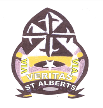 9:30-10:3010:50-11:501-22-3MonMUGA and hall available for lessons/events/ outdoor learning.Book via the office diary.MUGA (Left) – P5MUGA (Right) -   MUGA (Left) - MUGA (Right) - Hall – P6MUGA (Left) – Class 1-3MUGA (Right) - Class 1-3TuesMUGA and hall available for lessons/events/ outdoor learning.Book via the office diary.Hall – P4MUGA (Left) – P7MUGA (Right) – P4/5Hall – P2/3MUGA (Left) – P1s and Class 1MUGA (Right) – P1s and Class 1Hall – P6/7MUGA (Left) - P1s and Class 1MUGA (Right) - P1s and Class 1WedMUGA and hall available for lessons/events/ outdoor learning.Book via the office diary.Hall - MUGA (Left) – P6MUGA (Right) - Hall – P2MUGA (Left) - MUGA (Right) - Hall – P7MUGA (Left) - Class 1-3MUGA (Right) - Class 1-3ThursMUGA and hall available for lessons/events/ outdoor learning.Book via the office diary.Hall – P4/5MUGA (Left) – P6/7MUGA (Right) – Hall – P5MUGA (Left) – P2/3MUGA (Right) – P2Hall – P3 MUGA (Left) – P4 and Class 3MUGA (Right) – P4 and Class 3 FriMUGA and hall available for lessons/events/ outdoor learning.Book via the office diary.Hall – Class 3MUGA (Left) – P3MUGA (Right) –    Hall – Class 1 and P1sMUGA (Left) - MUGA (Right) - Hall – Class 1 and P1sMUGA (Left) - Class 1-3MUGA (Right) - Class 1-3